ICAC Moral Education e-BookThe ElectionName: _____________________	      Class: ___________  (         )                      Date:__________________Crossword PuzzleComplete the crossword puzzle below using the vocabulary words in the story.Complete the crossword belowCreated on TheTeachersCorner.net Crossword MakerDown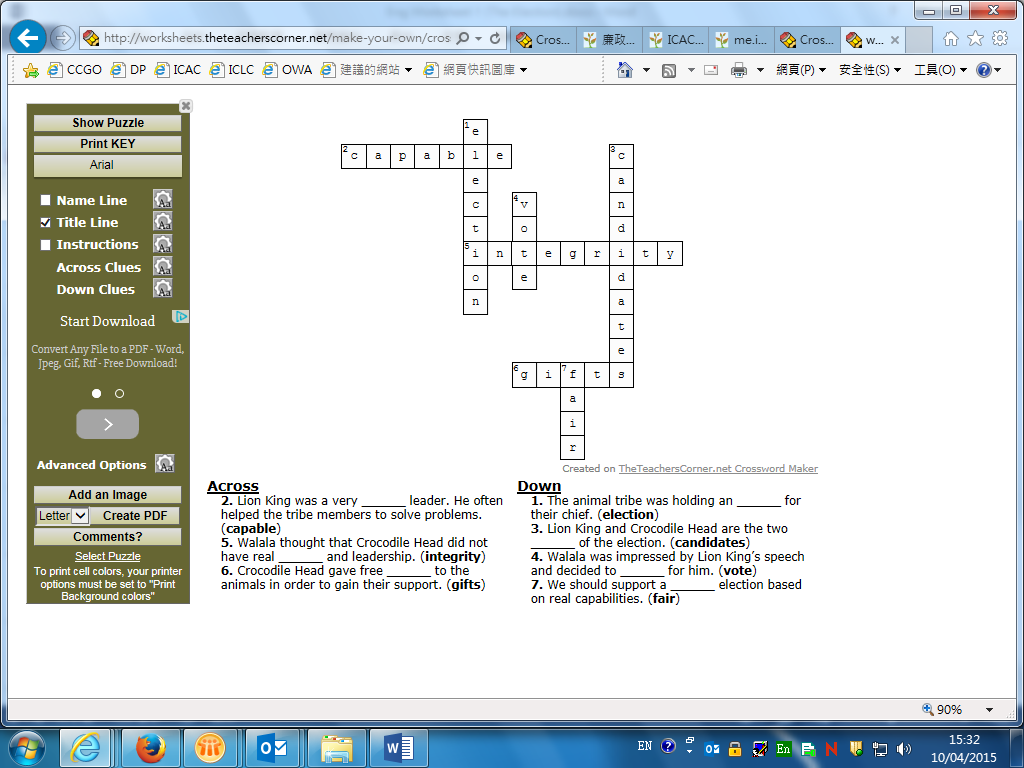 1. The animal tribe was holding an ______ for their chief. (election)3. Lion King and Crocodile Head are the two ______ of the election. (candidates)4. Walala was impressed by Lion King’s speech and decided to ______ for him. (vote)7. We should support a ______ election based on real capabilities. (fair)Across2. Lion King was a very ______ leader. He often helped the tribe members to solve problems.5. Walala thought that Crocodile Head did not have real ______ and leadership.6. Crocodile Head gave free ______ to the animals in order to gain their support. Across2. Lion King was a very ______ leader. He often helped the tribe members to solve problems. (capable)5. Walala thought that Crocodile Head did not have real ______ and leadership. (integrity)6. Crocodile Head gave free ______ to the animals in order to gain their votes. (gifts)Maze GameTry to get out of the maze by avoiding the gifts offered by Crocodile Head.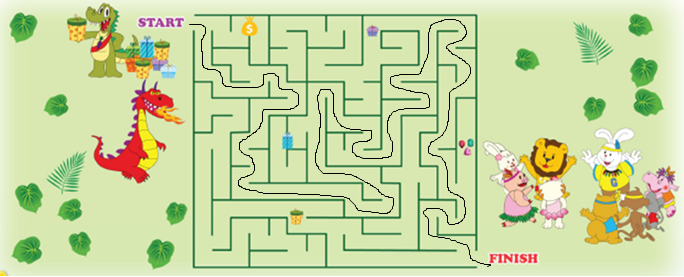 